АДМИНИСТРАТИВНАЯ ПРОЦЕДУРА № 1.1.51.Принятие решения о внесении изменений в состав семьи, с которым гражданин состоит на учете нуждающихся в улучшении жилищных условий (в случае увеличения состава семьи)(осуществляется в соответствии с с Жилищным кодексом Республики Беларусь)Документы и (или) сведения, представляемые гражданином для осуществления административной процедуры•  заявление (форма заявления) •  паспорта или иные документы, удостоверяющие личность всех совершеннолетних граждан, свидетельства о рождении несовершеннолетних детей, принимаемых на учет нуждающихся в улучшении жилищных условий и (или) состоявших на таком учете •  документы, подтверждающие право на внеочередное или первоочередное предоставление жилого помещения, – в случае наличия такого права •  сведения о доходе и имуществе каждого члена семьи – при наличии  права на получение жилого помещения социального пользования в зависимости от их дохода и имущества  Документы, запрашиваемые райисполкомом в других государственных органах, иных организациях 	справка о занимаемом в данном населенном пункте жилом помещении и составе семьисправки о находящихся в собственности гражданина и членов его семьи жилых помещениях в населенном пункте по месту подачи заявлениясведения об отсутствии факта постановки на учет нуждающихся в улучшении жилищных условий по месту жительства супруга - в случае его регистрации в другом населенном пункте или районе населенного пунктаЗаявитель имеет право представить документы самостоятельно. Размер платы, взимаемой при осуществлении административной процедурыбесплатно Максимальный срок осуществления административной процедуры1 месяц со дня подачи заявления Срок действия справки, другого документа (решения), выдаваемых (принимаемого) при осуществлении административной процедуры 	бессрочноК сведению граждан!С вопросами по осуществлению данной административной процедурыВы можете обратиться:•  в службу «Одно окно» райисполкома: г. Кировск, ул.Кирова, 80, каб. 4, тел. (802237) 79-1-50,  79-1-51.Режим работы: понедельник-пятница с 8.00 до 17.00или•  в отдел архитектуры, строительства и жилищно-коммунального хозяйства райисполкома к Дьяковой Ольге Владимировне, начальнику отдела, каб.27, тел. (802237) 79-1-49. Прием граждан: понедельник-пятница с 8.00 до 13.00 и с 14.00 до 17.00.В случае временного отсутствия Дьяковой О.В. – к Савельеву М.Ф., главному специалисту отдела, каб. 28, тел. (802237) 79-1-47. Прием граждан: понедельник-пятница с 8.00 до 13.00, с 14.00 до 17.00.ВЫШЕСТОЯЩИЙ ГОСУДАРСТВЕННЫЙ ОРГАН:Могилевский областной исполнительный комитет,212030, г. Могилев, ул. Первомайская, 71.Режим работы: с 8.00 до 13.00, с 14.00 до 17.00, кроме выходных и праздничных днейК сведению граждан!С вопросами по осуществлению данной административной процедурыВы можете обратиться:•  в службу «Одно окно» райисполкома: г. Кировск, ул.Кирова, 80, каб. 4, тел. (802237) 79-1-50,  79-1-51.Режим работы: понедельник-пятница с 8.00 до 17.00или•  в отдел архитектуры, строительства и жилищно-коммунального хозяйства райисполкома к Дьяковой Ольге Владимировне, начальнику отдела, каб.27, тел. (802237) 79-1-49. Прием граждан: понедельник-пятница с 8.00 до 13.00 и с 14.00 до 17.00.В случае временного отсутствия Дьяковой О.В. – к Савельеву М.Ф., главному специалисту отдела, каб. 28, тел. (802237) 79-1-47. Прием граждан: понедельник-пятница с 8.00 до 13.00, с 14.00 до 17.00.ВЫШЕСТОЯЩИЙ ГОСУДАРСТВЕННЫЙ ОРГАН:Могилевский областной исполнительный комитет,212030, г. Могилев, ул. Первомайская, 71.Режим работы: с 8.00 до 13.00, с 14.00 до 17.00, кроме выходных и праздничных дней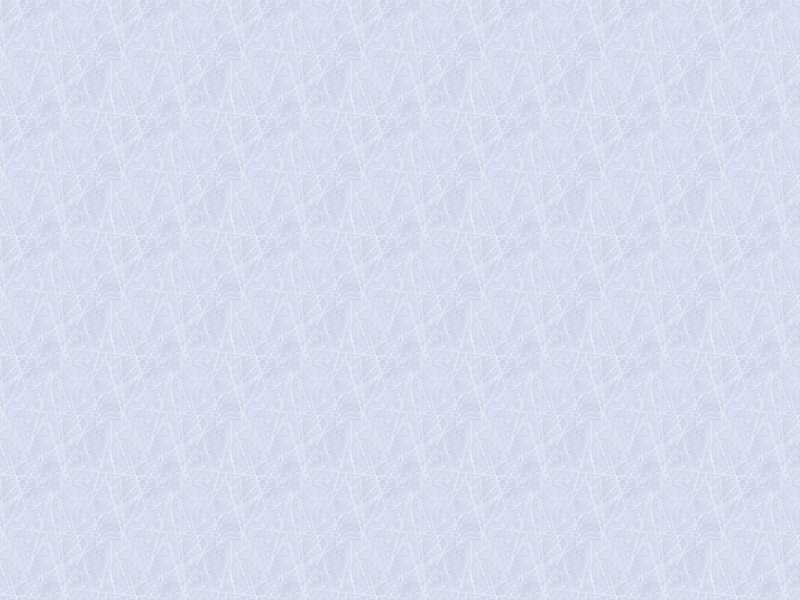 